Indian teacher education program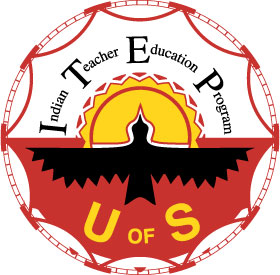 student application28 Campus Drive, Room 1254College of Education, University of SaskatchewanS7N 0X1 Phone: 306.966.7686Fax: 306.966.7630Email: itep@usask.caPERSONAL INFORMATIONLast Name: _______________________________	First Name: ___________________________________Birth Date (dd/mm/yyyy): ______________________	Maiden/Former Names:___________________________Present Address: _____________________________	City & Province:___________________Postal Code/Zip Code: ______________________	 Personal Email:______________________Cell Phone:  ________________________	Alternative Phone Number: ____________________________Permanent Mailing Address (if different from above) :___________________________________________INdigenous LANGUAGEIdentify your Indigenous linguistic Group(s): ______________________What is your Indigenous Language Fluency?Verification of documentationPLEASE PROVIDE A COPY OF YOUR PROOF OF INDIAN STATUS WITH YOUR APPLICATION.Are you a Registered Status Indian Under the Indian Act? Yes  No     If Yes, Registered Status Indian Number:______________________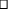 Identify the First Nation/community you are registered under: _________________________________________proof of native american tribal enrollment – United states of america PLEASE PROVIDE A COPY OF YOUR PROOF OF NATIVE AMERICAN TRIBAL ENROLLMENT WITH YOUR APPLICATION.Are you a federally recognized Native American with a Certificate of Indian Birth? Yes   No 	If Yes, Tribal Enrollment Number:______________________Name of Native American Reservation:______________________NON-STATUS indians, métis & inuit Are you a Non-Status Indian, Métis or Inuit?  Yes   No If yes, state your Indigenous Community Affiliation:______________________post secondary funding Are you being funded by your Post Secondary Funding Agency?       Yes  No If Yes, Funding Agency (First Nation Band): _____________________  Contact Person: ____________________Are you applying for a Student Loan? Yes  No If Yes, Have you completed your Canada Student Loans application?  ______________________employment historyPlease list all employment/volunteer history that relates to education and/or working with children:educationHave you completed Grade 12?   Yes  No 	If yes, what year did you complete Grade 12? _______________If Yes, please provide name & city of school attended ________________________________________________Have you attended a post-secondary institution previously? Yes  No If yes, please list all post-secondary institutions attended and submit to admissions*. Have you attended the University of Saskatchewan? Yes  No If Yes, USask Student Number:_____________________	NSID: ______________________Educational StatementPlease Answer the Following Questions.  1.  Are you related to any ITEP Alumni?2.  In 250 words or less, please introduce yourself?3.  In 500 words or less, please describe your attributes and characteristics that describe why you want to become a teacher? If you are a returning student complete the following statements:In 500 words or less please tell us what your plan for success will be for the upcoming academic year? What have you been doing while you have been away from ITEP?ReferencesPlease forward OFFICIAL* copies of ALL transcripts from both High School and any other Post-Secondary Institutes you have attended, to the following address:Recruitment, Admissions and Transfer CreditUniversity of Saskatchewan105 Administration PlaceSaskatoon SKS7N 5A2*OFFICIAL refers to transcripts sent directly to University of Saskatchewan from another institution.APPLICATIONAPPLICATIONNew StudentReturning StudentLOCATIONLOCATIONOn Campus (Saskatoon)Community BasedFLUENT SPEAKERCONVERSATIONAL SPEAKERUNDERSTAND NON-SPEAKERNON-SPEAKERPLACE OF EMPLOYMENT/VOLUNTEERTITLE OF JOBDATE STARTEDDATE COMPLETED NAME OF INSTITUTIONNAME OF PROGRAMCOMPLETED YES/NOYEARS ATTENDEDNAME OF ALUMNIRELATIONSHIP TO ALUMNIYEAR ALUMNI GRADUATEDNAME OF REFERENCEJOB TITLECONTACT INFORMATIONFor Office Use ONLYFor Office Use ONLYApplicationStatus CardTranscriptsAverageStatementDate Received